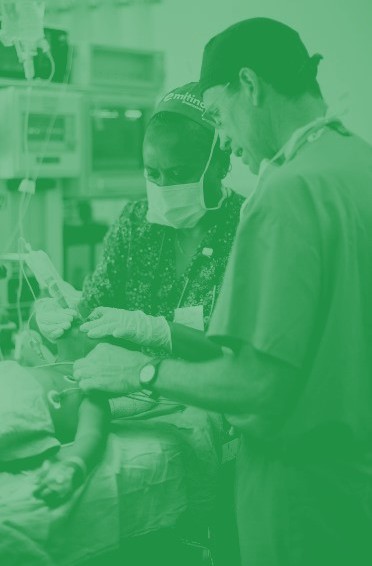 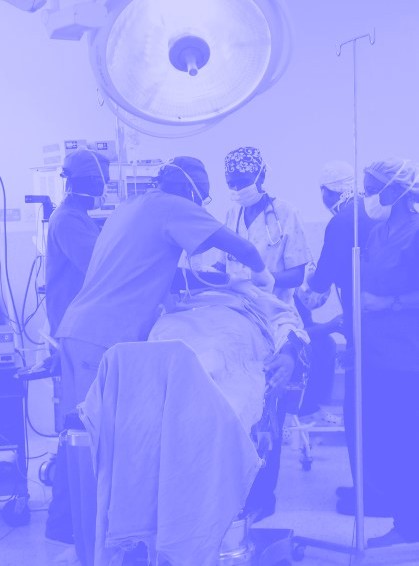 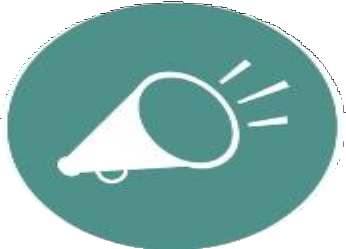 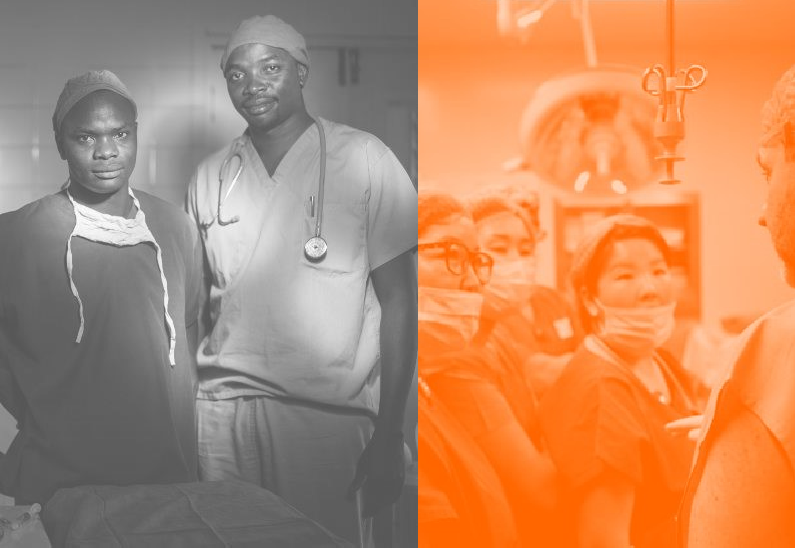 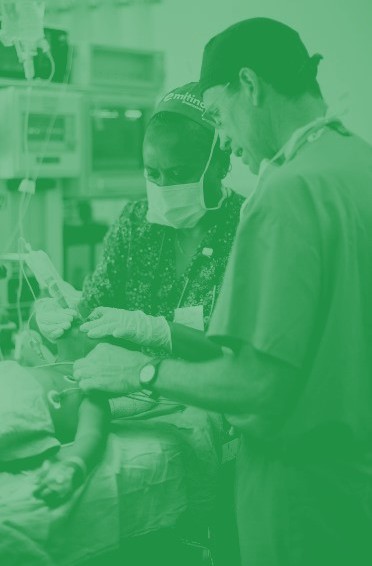 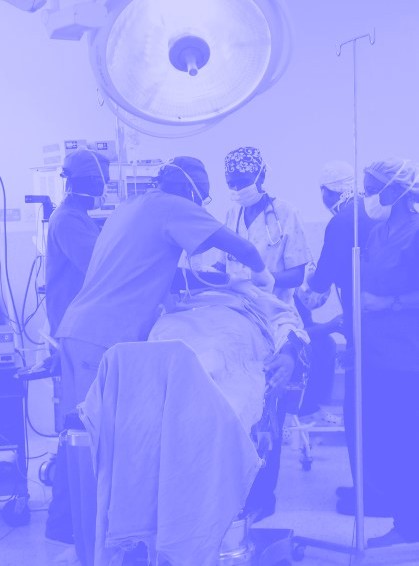 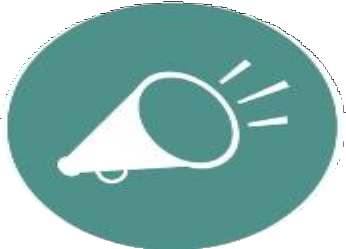 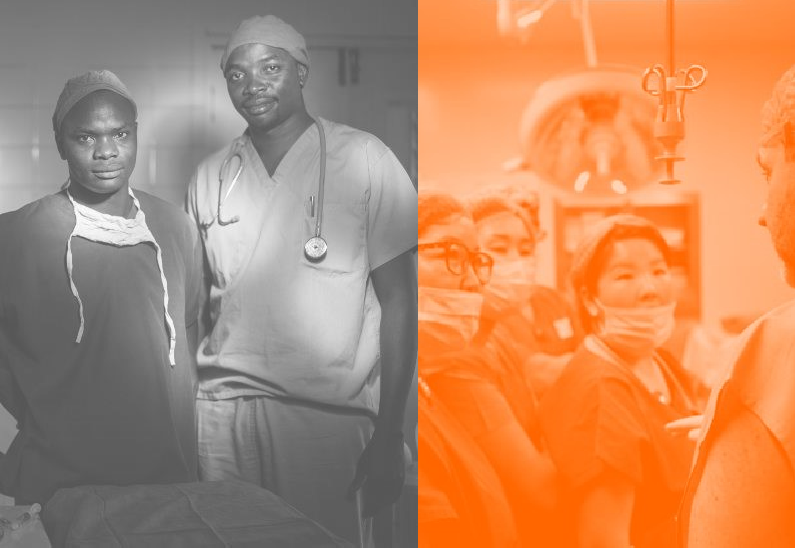 DÍA MUNDIAL	DE LA ANESTESIA 2020BIENESTAR OCUPACIONAL DE LOS ANESTESIÓLOGOSIdeas para unirse a la campaña 16 de octubreCONTENIDO DE ESTE KIT DEHERRAMIENTASPágina 3: ¿De qué se trata la campaña? Página 4: ¿Por qué la campaña?Página 5: En ese díaPágina 6: Ejemplos de #NuestroBienestar/ #OurWellbeingPágina 7: su póster imprimiblePágina 8: ejemplo de banner imprimibleÚNETE A LA CAMPAÑA DE LA WFSA PARA AUMENTAR LACONCIENCIA DE LA IMPORTANCIA DEL BIENESTAR OCUPACIONAL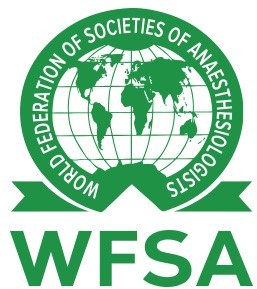 ¿De qué se trata esta campaña?Este Día Mundial de la Anestesia 2020 se centra en tu bienestar ocupacional como anestesiólogo y en compartir tus consejos para el bienestar con otros anestesiólogos de todo el mundo.Es bueno considerar tu propio bienestar.Los anestesiólogos de todo el mundo experimentan altos niveles de fatiga ocupacional, síndrome de agotamiento, dependencia química, depresión mental, ideación suicida y más.Existe un vínculo entre la salud ocupacional y la seguridad del pa- ciente, siendo la fatiga ocupacional uno de los principales facto- res que aumentan la prevalencia de crisis.Cuéntanos, ¿qué haces para mejorar tu bienestar?Recopile y comparta esta conversación con sus colegas.Es posible que usted y sus colegas tengan dificultades: dígales a los demás lo que hacen para ayudarse mutuamente.Recursos útiles:	 El Bienestar Ocupacional en Anestesiología - WFSA, CLASA, SBA, & CFM Salud y Bienestar Profesional de los Anestesiólogos - ATOTW 354POR QUÉ CAMPAÑA PARA#NuestroBienestar #OurWellbeingEl bienestar de los anestesiólogos está íntimamente ligado a la seguridad del paciente. Muchos médicos no se tratan a sí mis- mos con la misma atención que brindan a los pacientes.El cuidado personal es una habilidad que se puede aprenderLLAMADA A LA ACCIÓNConsidera tus estrategias de bienestarImprime un póster y llénalo de estrategiasConsidera tus consejos con colegas a través de las redes sociales.Habla con compañeros y pídeles sus ideasCrea y apoya el "espacio de bienestar" en tu departamentoAL DÍAHay muchas formas en las que puedes unirte a la campaña#NuestroBienestar / #OurWellbeingPara concienciar sobre la necesidad del bienestar ocupacionalentre los anestesiólogos de todo el mundo.MANIFiESTATE!Para concientizar, simplemente imprime el póster de este paquete y complétalo con tus consejos sobre bienestar ocupacional (consulta las sugerencias en la página siguiente) y el nombre del país donde trabajas.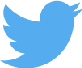 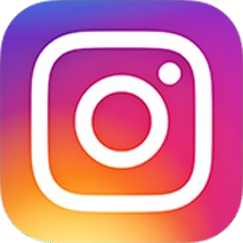 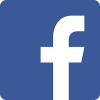  @WFSAorg	 @WFSAORGEN LAS REDES SOCIALESToma una foto divertida de ti o de tu equipo con el póster compártela en las redes sociales con el hashtag—#NuestroBienestar / #OurWellBeingOtros hashtags:#DíaMundialAnestesia #WAD2020 #WorldAnaesthesiaDay.Envía un tweet y comparte tu apoyo con nosotros en@WFSAorg¡DIFUNDIR LA PALABRA!Desafía a otros profesionales de la anestesia en tu país o región a participar en la campaña de Bienestar Ocupacional compartiendo nuestros materiales promocionales.EJEMPLOS DE #NuestroBienestarEjemplos de prácticas de bienestar ocupacional para usar en tu póster imprimible.Tomar descansos de rutinaHablar con mis colegas sobre el bienestarPlantear preocupaciones sobre el estrés a mis mayoresFomentar un buen equilibrio entre el trabajo y la vida en midepartamentoCuido de mis compañeros anestesiólogosImplementar evaluaciones de riesgos en el lugar de trabajoAprendo a decir a las llamadas, si sientes que no estás en buena formaAlimentarse e hidratarse adecuadamente durante la jornada laboralTrabajo en inteligencia emocional, comunicación asertiva, trabajo colaborativo, empatía y compasión.Ejemplos de publicaciones en redes sociales:Garantizo la seguridad de mis pacientes al no descuidar mi Bienestar ocupacional #WorldAnaesthesiaDay #OurWellbeing @WFSAorgEs buena medicina considerar tu propio bienestar. Ningún médi co debe estar disponible las 24 horas del día, los 7 días de la semana #NuestroBienestar #WorldAnaesthesiaDay @WFSAorgEste #WorldAnaesthesiaDay discutiré las estrategias de #NuestroBienestar con mis colegas.@WFSAorg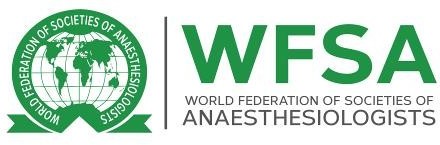 Para mejorar mi bienestar yoAsegúrate de tomar descansos regulares……………………………….en mi paísParaguay……………………………...#DíaMundialAnestesia#NuestroBienestar@WFSAorgPara mejorar mi bienestar yo………………………………. en mi país……………………………...#DíaMundialAnestesia#NuestroBienestar